       ПРОЕКТ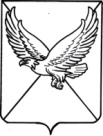  АДМИНИСТРАЦИЯ  ПЕРВОМАЙСКОГО СЕЛЬСКОГО ПОСЕЛЕНИЯЛЕНИНГРАДСКОГО РАЙОНАП О С Т А Н О В Л Е Н И Еот ________			        	                                                                               № ___поселок ПервомайскийО внесении изменений в постановление администрации Первомайского сельского поселения Ленинградского района от 17 марта 2021 года №14 «Об утверждении административного регламента по предоставлениюмуниципальной услуги «Приём уведомлений о завершении сноса объекта капитального строительства»В соответствии со статьей 55.31. Градостроительного кодекса Российской Федерации, Федеральным законом от 27 июля 2010 г. № 210-ФЗ «Об организации представления государственных и муниципальных услуг»,             п о с т а н о в л я ю:1.Внести в постановление администрации Первомайского сельского поселения Ленинградского района от 17 марта 2021 года №14 «Об утверждении административного регламента по предоставлению муниципальной услуги «Приём уведомлений о завершении сноса объекта капитального строительства» изменение, дополнив подраздел 2.6. раздела 2 приложения, пунктом 2.6.5. следующего содержания:«2.6.5. Подача уведомления о завершении сноса объекта капитального строительства наряду со способами, предусмотренными пунктом 2.6.2. настоящего подраздела, может осуществляться:1) с использованием единого портала государственных и муниципальных услуг или региональных порталов государственных и муниципальных услуг;2) с использованием государственных информационных систем обеспечения градостроительной деятельности с функциями автоматизированной информационно-аналитической поддержки осуществления полномочий в области градостроительной деятельности.».2. Контроль за исполнением настоящего постановления оставляю за собой.3. Настоящее постановление вступает в силу со дня, следующего за днем обнародования. Глава Первомайского сельского поселения Ленинградского района                                              М.А.КоровайныйПроект подготовил и внес:Землеустроитель  администрацииПервомайского сельского поселения                                                 С.Ю.ТроценкоПроект согласован:Начальник общего отделаадминистрации Первомайскогосельского поселения                                                                           С.В.Пантелеева